Home Learning Activities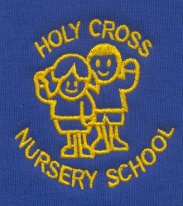 Month: December 2020In the event of Lockdown or Isolation find below a list of activities and ideas which may be completed each week.  If you need anything else or further links please contact your class teacher and these will be sent via SeesawIf your child completes any practical activities please send some photos to your child’s teacher via their Seesaw App. We would love to see them!Week 1     1st DecemberWeek 2 7th DecemberWeek 3 14th DecemberWeek 4 21st DecemberAllow your children to help decorating the housePractice nativity songs at homeHelp your child to write a Christmas letter to Santa; if you have a toy catalogue, encourage them to cut out pictures of toys they would likeTell your child the story of the Nativity and baby JesusMake playdough – recipe will be sent home.  Playdough will keep for 1-2 weeks if stored in an airtight containerHelp your child to make cards or presents for someone in the familyGive them some wrapping paper and tape and show them how to wrap a gift.Allow them to have a go at wrapping a box.  Talk about the size of paper needed to match the box; is it too big or too small?Discuss in detail the story of the nativityWatch some Child friendly versions of the Nativity on YouTube Discuss the importance of being kind; and think of something they could do to help someone else ; maybe visit a grandparent and show an act of kindnessTalk about children less fortunate and maybe they could donate an old toy to a child less fortunateRead Christmas stories togetherWhy not try the game shape monsters on the topmarks websitewww.topmarks.co.uk(Links to specific games will be sent through Seesaw)Enjoy watching some Christmas movies together.  Angela’s Christmas on Netflix is particularly good for the meaning of Christmas and age appropriate for your child.Allow your child to help out in the kitchen and do some festive baking.  Measuring ingredients is a great way to help teach some maths of heavy / light; more / lessVisit Holy Cross Church and see the cribRecap the story of the Nativity